 online lessons – viii
1. Hora da história! Ouvidos e olhos atentos... clique no link e assista ao vídeo com atenção!Assista duas vezes antes de responder as perguntas abaixo.https://www.youtube.com/watch?v=x81JdbzbdJ42. Encontre, no mapa, o lugar para onde a família viajou! Você conhece esse lugar? Já visitou esse lugar? Conhece alguém que nasceu nesse lugar?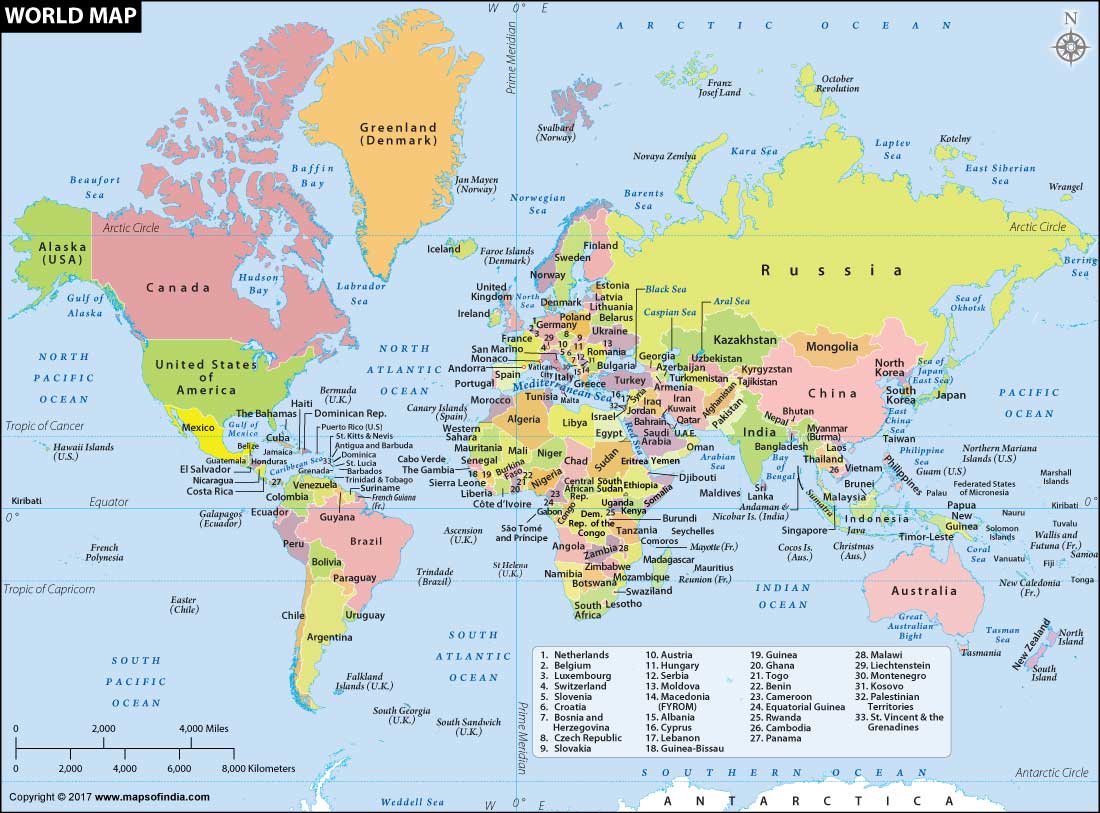 3. Que comida típica o personagem Jeff quer experimentar?________________________________________________________________________________4. Na história, ficamos sabendo que a tia das crianças gosta muito de uma pintora. Quem era ela?________________________________________________________________________________